Položkový rozpočet stavbyStavba:2023/02Výměna světel ZŠ OkružníObjekt:001001Hlavní budovaRozpočet:Objednatel:Výměna světel ve třídáchMěsto BruntálNádražní 20IČO: 00295892DIČ:79201BruntálZhotovitel:Mičík MiroslavSadová 411IČO: 105 99 649DIČ:793 26Vrbno pod PradědemVypracoval:Rozpis cenyHSVCelkem8 850,004 720,00206 100,000,00PSVMONVedlejší nákladyOstatní nákladyCelkem0,00219 670,00Rekapitulace daníZáklad pro sníženou DPHSnížená DPH15152121%%%%0,00 CZK0,00 CZKZáklad pro základní DPHZákladní DPH0,00 CZK0,00 CZKZaokrouhlení219 670,00 CZKCena celkem s DPH219 670,00 CZKvdneZa zhotoviteleZa objednateleZpracováno programem BUILDpower S, © RTS, a.s.Stránka 1 z 4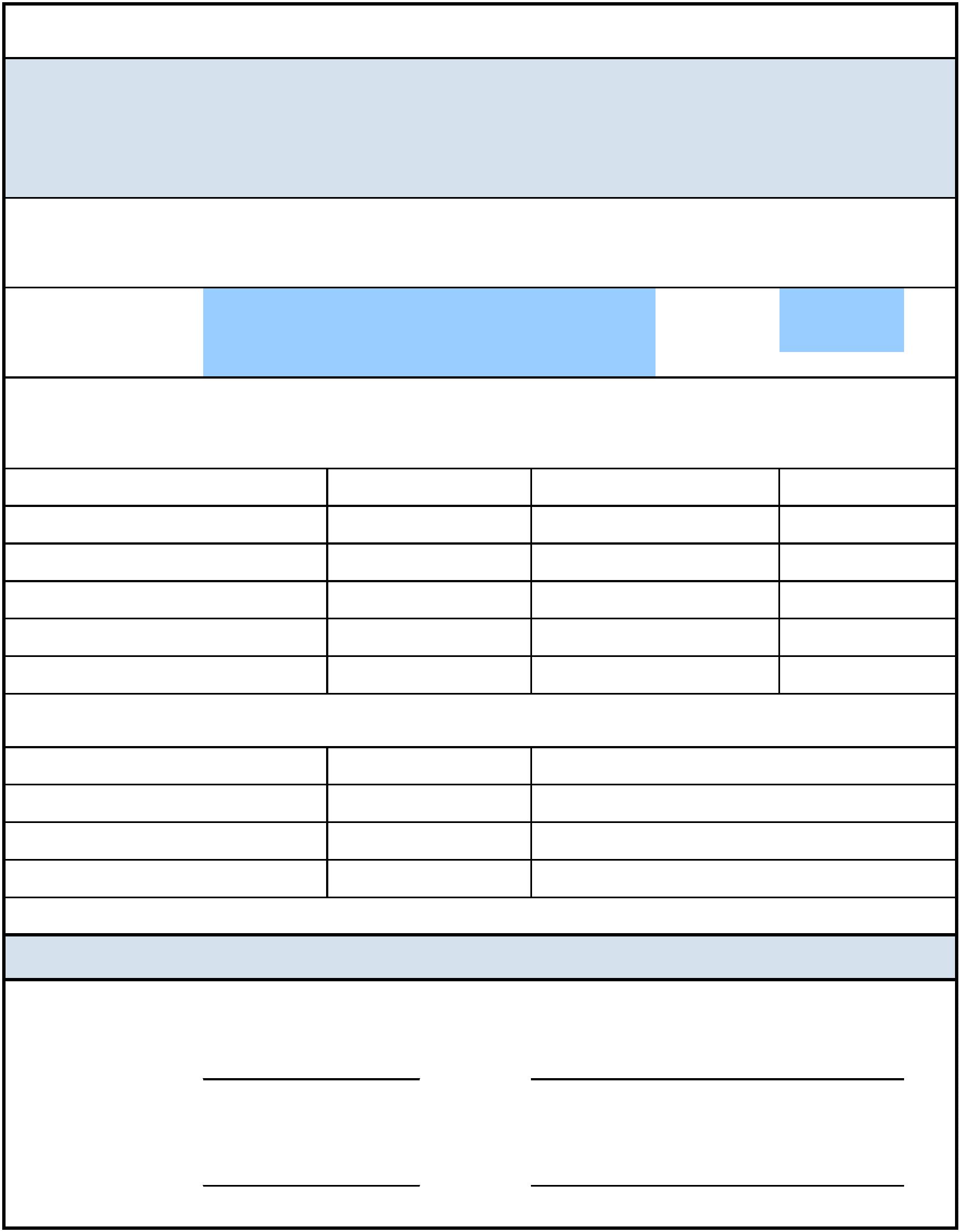 Popis stavby: 2023/02 - Výměna světel ZŠ OkružníPopis objektu: 001 - Hlavní budovaPopis rozpočtu: 001 - Výměna světel ve třídáchZpracováno programem BUILDpower S, © RTS, a.s.Stránka 2 z 4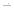 Rekapitulace dílůČísloNázevTyp díluCelkem%974Lešení a stavební výtahyZařizovací předmětyHSV8 850,004,025PSV4 720,002,1M22Montáž sdělovací a zabezp. technikyMON206 100,00 93,8219 670,00 100,0Cena celkemZpracováno programem BUILDpower S, © RTS, a.s.Stránka 3 z 4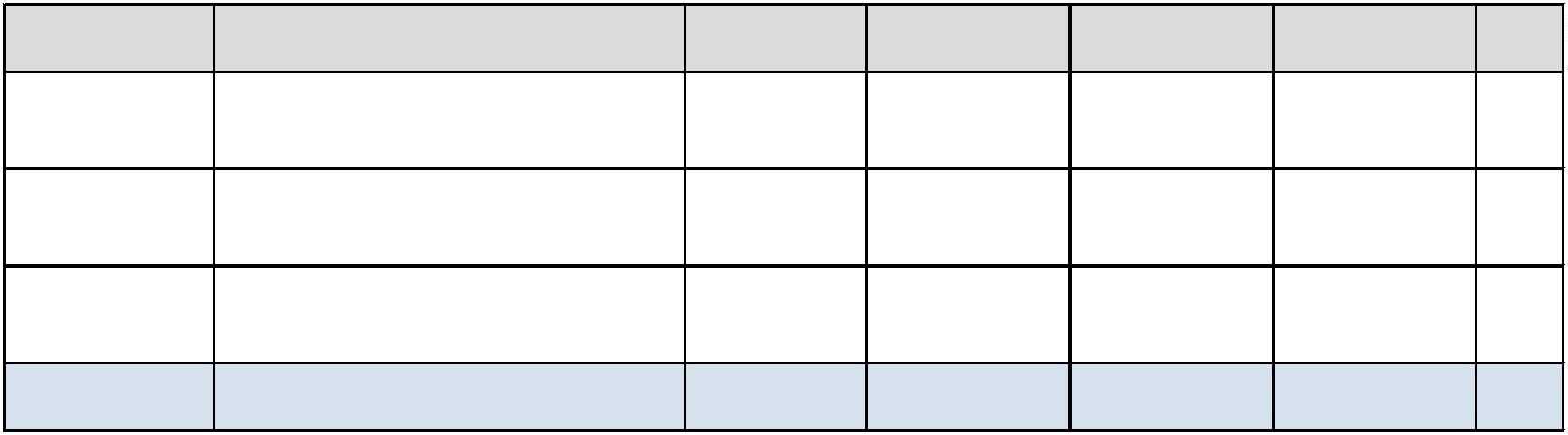 Položkový rozpočetS: 2023/02O: 001Výměna světel ZŠ OkružníHlavní budovaR: 001Výměna světel ve třídáchCena sDPH8 850,00P.č. Číslo položky Název položkyDíl: 94 Lešení a stavební výtahyMJ MnožstvíCena / MJ Celkem8 850,00DPH1941955002R00Lešení lehké pomocné, výška podlahy do 1,9 mm250,00000177,008 850,000,000,008 850,00Díl: M22Montáž sdělovací a zabezp. technikyDemontáž osvětlení výměn17 550,0017 550,0017 550,0017 550,002229820021R00kus90,00000195,00Díl: 725Zařizovací předměty4 720,004 720,003998725103R01Přesun hmot pro zařizovací předměty, výšky do 24 mtt1,700001,70000940,00160,001 598,000,000,001 598,004998725192R01Příplatek za zvětšený přesun, zařizovací předměty do 100272,00272,00m5001Technologická nákladní dopravakm150,0000019,002 850,000,002 850,00Díl: M22Montáž sdělovací a zabezp. techniky188 550,00188 550,006220820021R00Montáž elektrického osvětlení výměnového tělesakusks90,0000090,00000385,0034 650,000,0034 650,007220-R1Přisazené mřížkové svítidlo LLLX40001 710,00153 900,000,00 153 900,00Celkem219 670,00Poznámky uchazeče k zadáníZpracováno programem BUILDpower S, © RTS, a.s.Stránka 4 z 4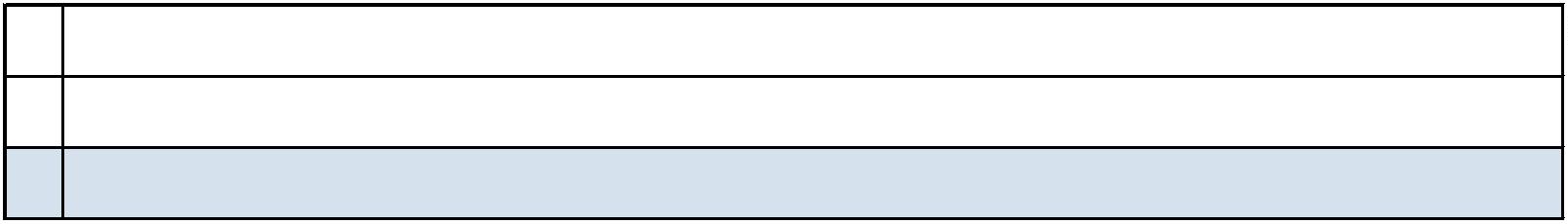 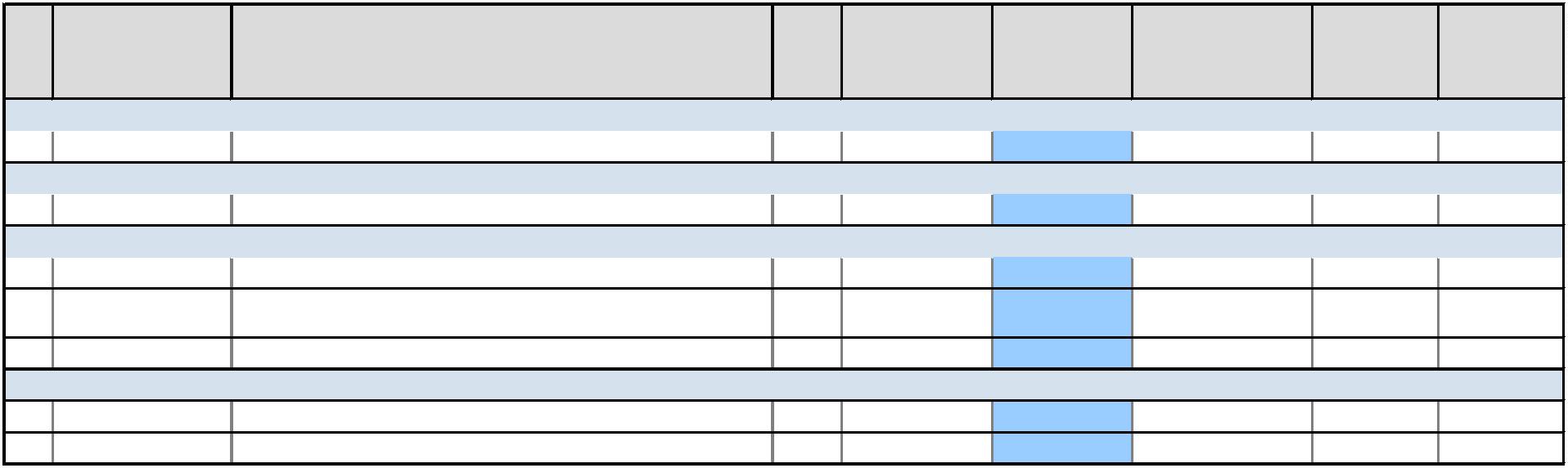 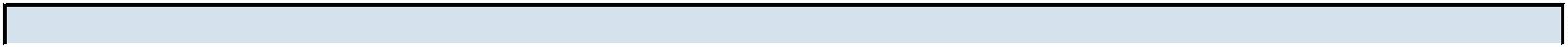 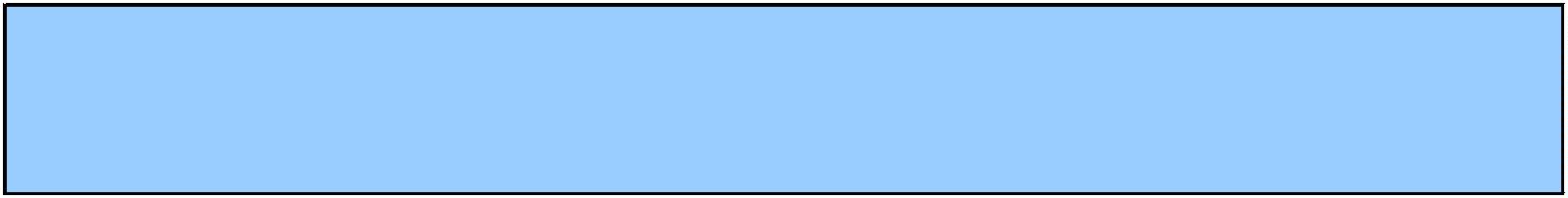 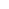 